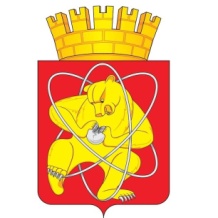 Городской округ «Закрытое административно – территориальное образование Железногорск Красноярского края»СОВЕТ ДЕПУТАТОВ ЗАТО г. ЖЕЛЕЗНОГОРСКРЕШЕНИЕ__________ 2023                                                                                                           №_________       г. ЖелезногорскО внесении изменений в решение совета депутатов ЗАТО г. Железногорск от 25.08.2010 № 7-37Р «О создании антинаркотической комиссии ЗАТО Железногорск»На основании Федерального закона от 06.10.2003 N 131-ФЗ «Об общих принципах организации местного самоуправления в Российской Федерации», в соответствии с Уставом ЗАТО Железногорск, Совет депутатов ЗАТО                  г. Железногорск  РЕШИЛ:1. Внести в решение Совета депутатов ЗАТО г. Железногорск от 25.08.2010 N 7-37Р «О создании антинаркотической комиссии ЗАТО Железногорск» следующие изменения:1.1. Приложение 2 «Состав антинаркотической комиссии ЗАТО Железногорск» изложить в новой редакции (приложение).2. Контроль над исполнением настоящего решения возложить на председателя постоянно действующей комиссии по вопросам местного самоуправления и законности А.С. Федотова.3. Настоящее решение вступает в силу после его официального опубликования.Председатель Совета депутатов					ЗАТО г. Железногорск	                                                               С.Д. ПроскурнинПриложениек решению Совета депутатовЗАТО г. Железногорскот ____________ 2023 № ______Приложение 2к решению Совета депутатовЗАТО г. Железногорскот 25 августа 2010 № 7-37РСОСТАВантинаркотической комиссии ЗАТО ЖелезногорскЧернятинДмитрий Михайлович-Глава ЗАТО г. Железногорск, председатель антинаркотической комиссии ЗАТО ЖелезногорскГерасимовДмитрий Анатольевич-заместитель Главы ЗАТО г. Железногорск по безопасности и взаимодействию с правоохранительными органами, заместитель председателя антинаркотической комиссииКовалев Максим Сергеевич-начальник Межмуниципального Управления МВД России по ЗАТО г. Железногорск, заместитель председателя антинаркотической комиссии                          (по согласованию)Смирнов Денис Николаевич-главный специалист Отдела общественной безопасности и режима, секретарь антинаркотической комиссииЧлены комиссии:Члены комиссии:Члены комиссии:ПанкратьевВадим Николаевичзаместитель начальника полиции (по оперативной работе) МУ МВД России по ЗАТО г. Железногорск Красноярского края (по согласованию)Кабанов Антон Сергеевичначальник Отдела в г. Железногорске УФСБ РФ по Красноярскому краю (по согласованию)КарташовЕвгений Александровичисполняющий обязанности заместителя Главы ЗАТО г. Железногорск по социальным вопросамАфонинСергей Николаевич-руководитель МКУ «Управление физической культуры и спорта»Скруберт Игорь Владимирович-руководитель МКУ «Управление образования»Ракша Юрий  Михайлович-руководитель МКУ «Управление культуры»ПерепелкинАлексей Иванович-начальник отдела общественной безопасности ирежима Администрации ЗАТО г. ЖелезногорскМалиноваМарина Юрьевна-главный специалист - ответственный секретарь комиссии по делам несовершеннолетних и защите их прав Администрации ЗАТО г. ЖелезногорскХамматова Татьяна Юрьевна-директор МКУ «Молодежный центр»КузнецоваНаталья Федоровна-главный врач ФГБУЗ КБ № 51 ФМБА России                     (по согласованию)ЯнгуловаАлександра Ивановна-заведующая психоневрологическим диспансером ФГБУЗ КБ № 51 ФМБА России (по согласованию)ЕрмаковичВасилий Геннадьевич-начальник территориального отделения КГКУ «УСЗН» по ЗАТО г. ЖелезногорскТравниковНикита Андреевич-депутат Совета депутатов ЗАТО г. Железногорск                  (по согласованию)